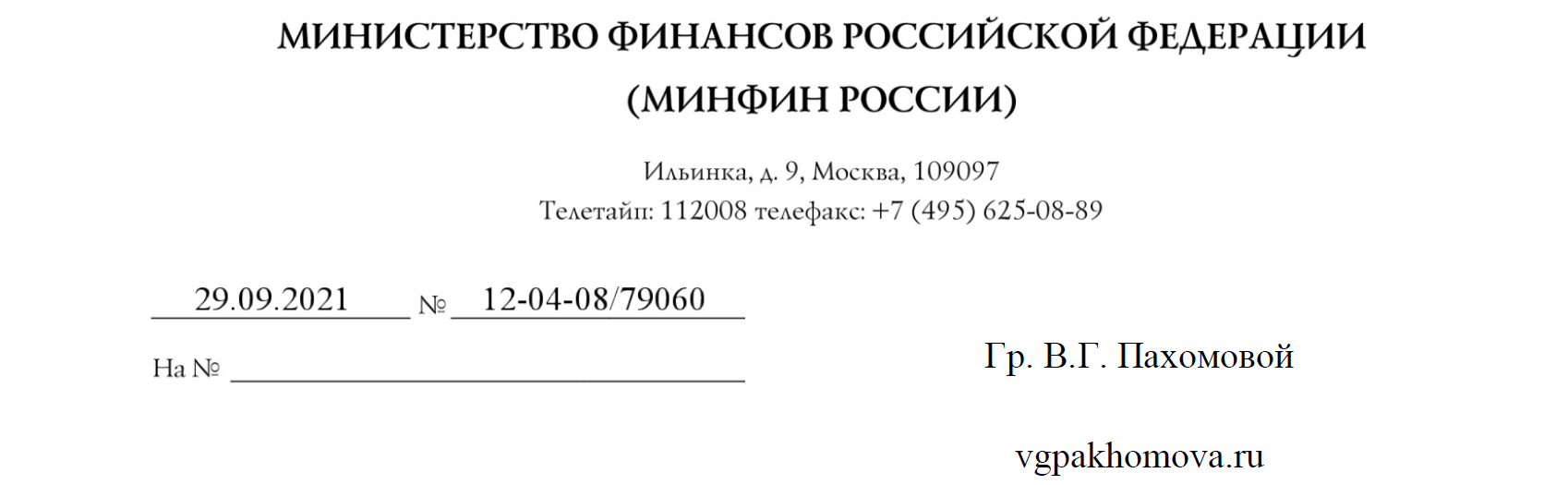 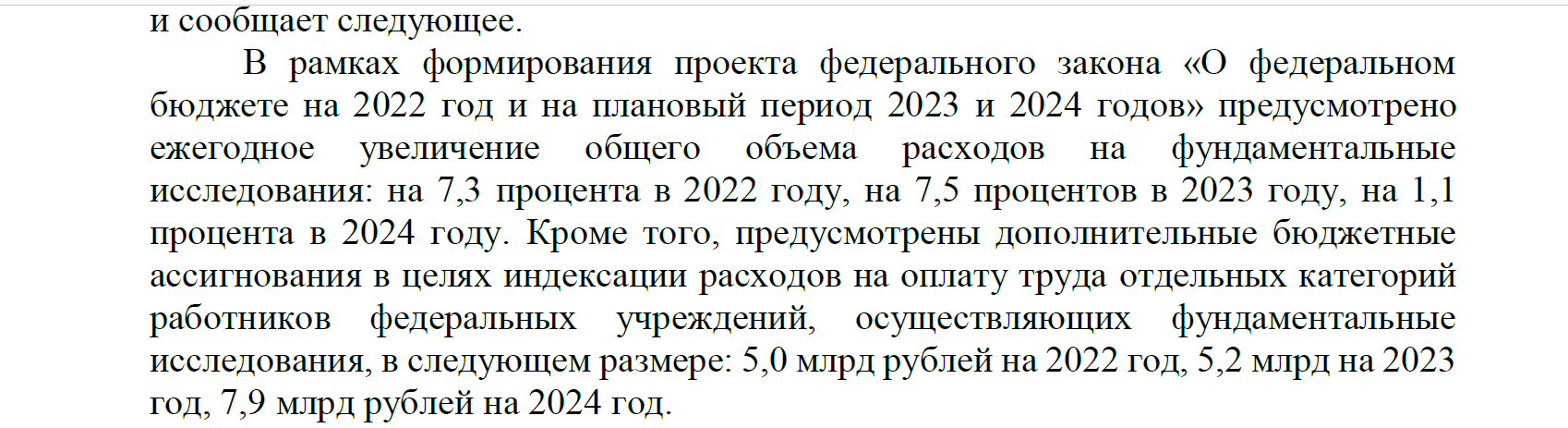 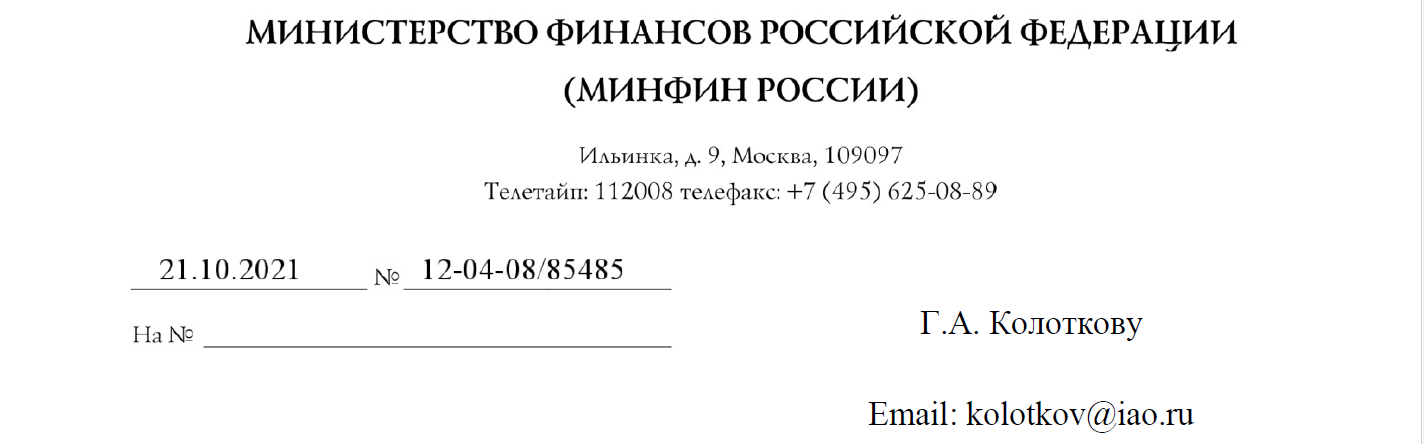 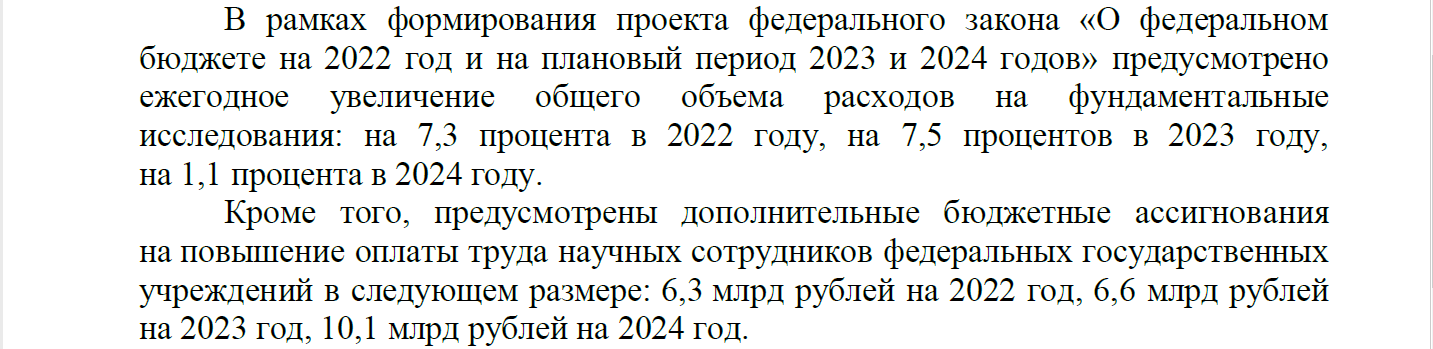 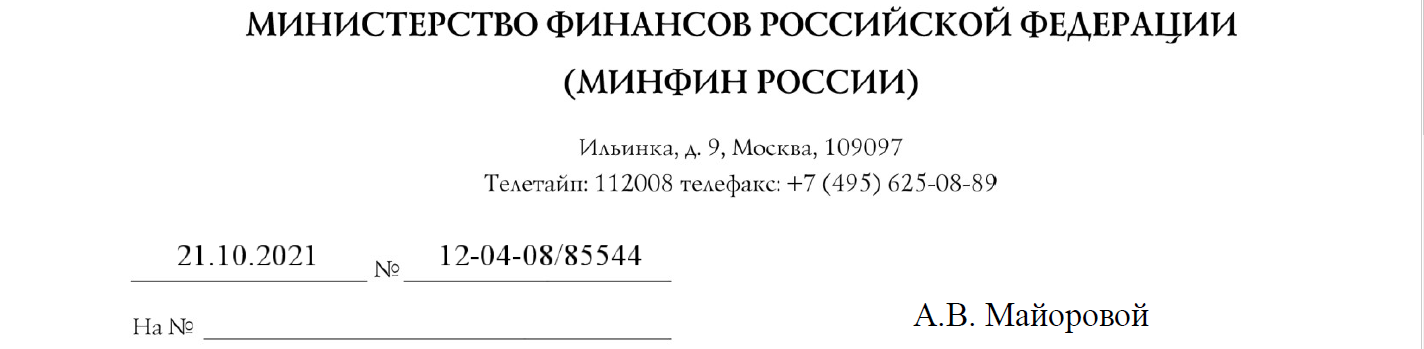 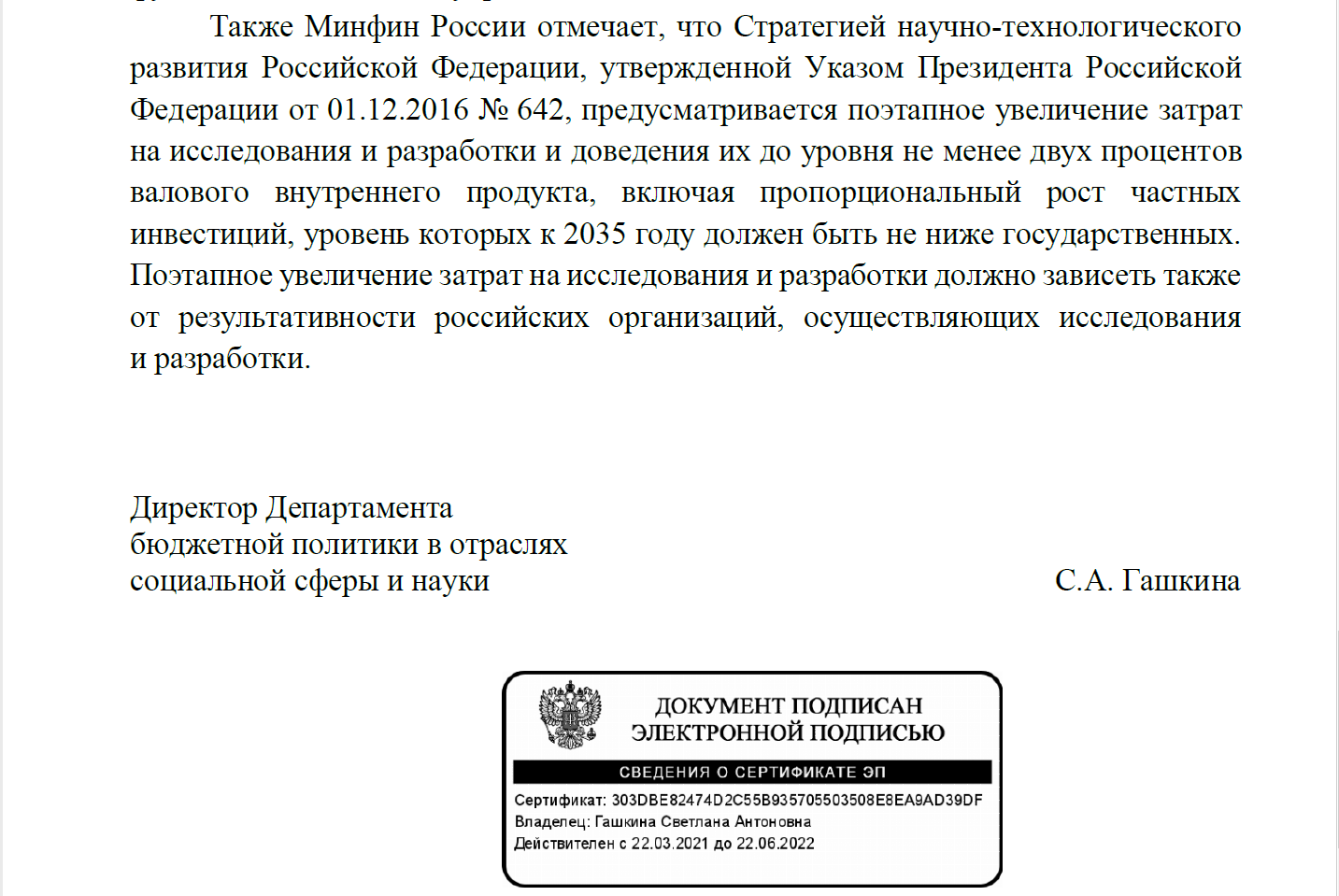 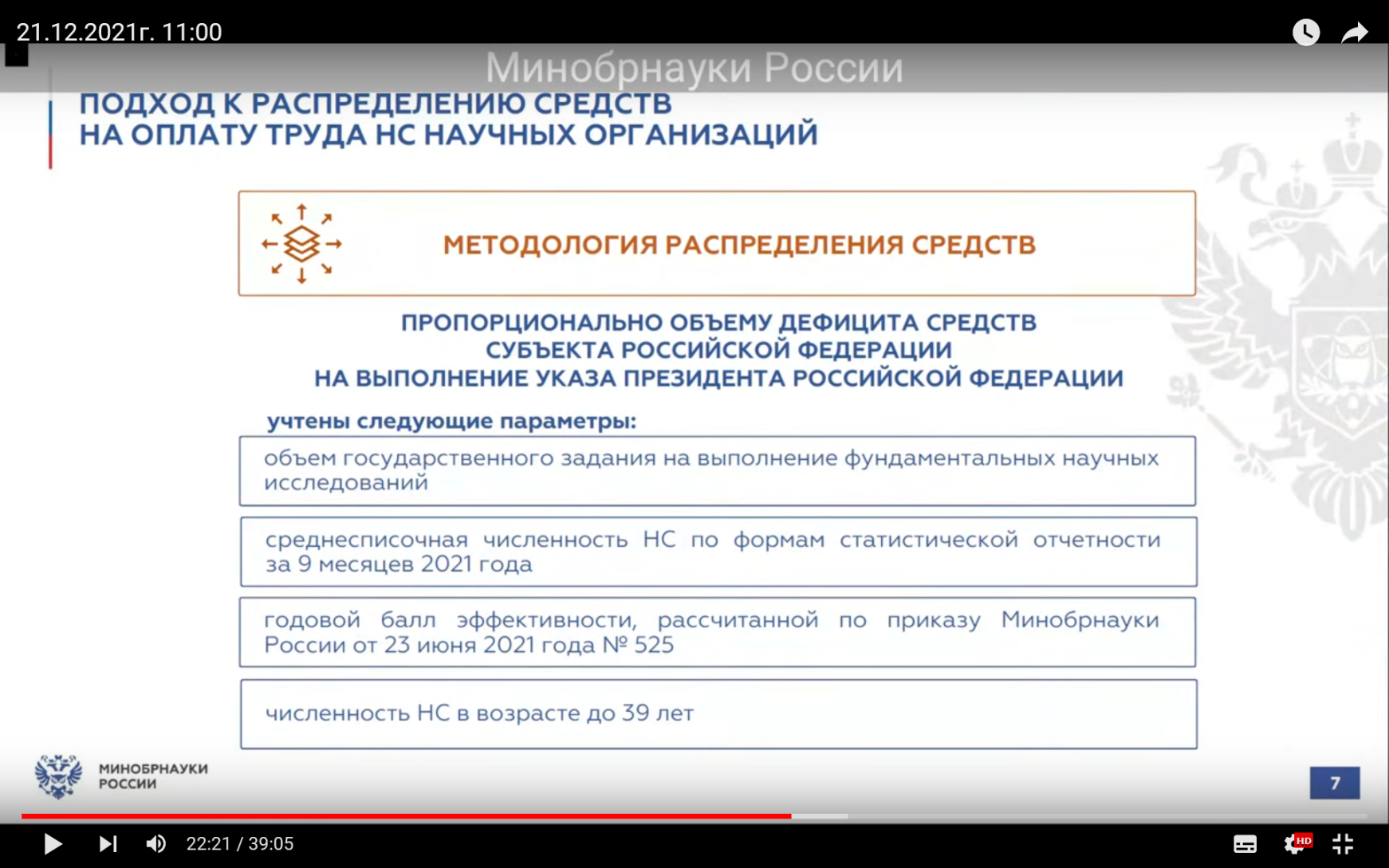 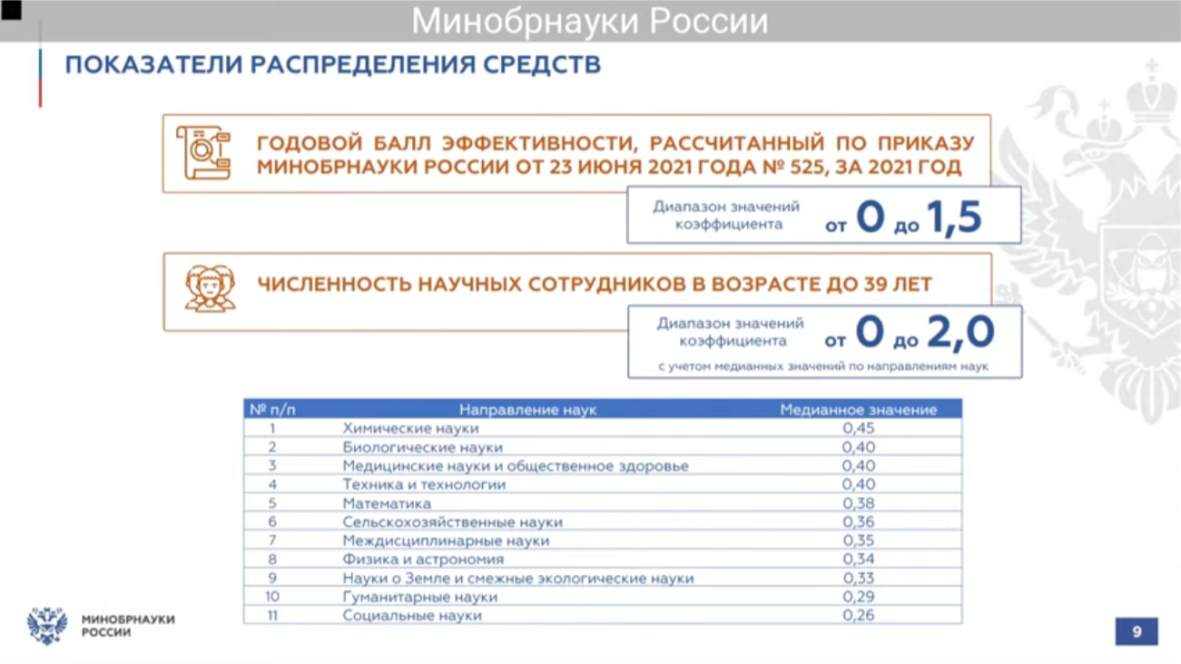 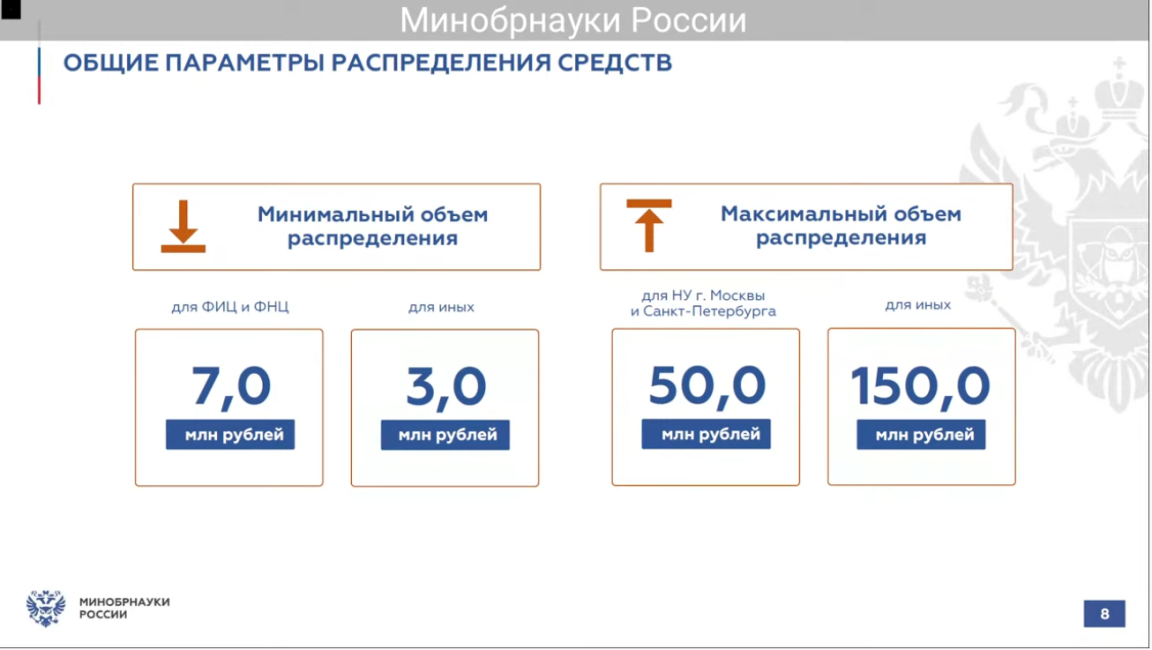 Дополнительные средства в 4 квартале 2021 года для федеральных бюджетных учрежденийСредства из резервного фонда Правительства РФ на оплату труда и начисления на выплаты по оплате труда отдельных категорий работников, определенных Указом Президента Российской Федерации от 7 мая 2012 г. No 597 "О мероприятиях по реализации государственной социальной политики"Средства из резервного фонда Правительства РФ на оплату труда и начисления на выплаты по оплате труда отдельных категорий работников, определенных Указом Президента Российской Федерации от 7 мая 2012 г. No 597 "О мероприятиях по реализации государственной социальной политики"Средства из резервного фонда Правительства РФ на оплату труда и начисления на выплаты по оплате труда отдельных категорий работников, определенных Указом Президента Российской Федерации от 7 мая 2012 г. No 597 "О мероприятиях по реализации государственной социальной политики"Приоритизация расходов федерального бюджетаДополнительные средства в 4 квартале для подведомстивенным Минобрнауки учреждениямВсем главным распорядителям средств федерального бюджета в целях государственной поддержки федеральных государственных учрежденийПередано из резервного фонда Правительства РФ Минобрнауки России %Средства, которые перераспределило Минобрнауки России Всего средствРазмер бюджетных ассигнований (тыс. рублей)Размер бюджетных ассигнований (тыс. рублей)Размер бюджетных ассигнований (тыс. рублей)Размер бюджетных ассигнований (тыс. рублей)Учреждения осуществляющие образовательную деятельность2 951 675,70  1 738 137,30  58,89%467 050,00  2 205 187,30  Учреждения осуществляющие научную деятельность5 273 735,40  3 976 682,30  75,41%1 376 600,00  5 353 282,30  Учреждения осуществляющие медицинскую деятельность2 676 090,00  201 600,00  7,53%252 650,00  454 250,00  Учреждениям культуры 1 366 669,20  8 207,30  0,60% ? 8 207,30(+?)  Итого12 268 170,30  5 924 626,90  48,29%2 096 300,00(+?)  8 020 926,90(+?)  